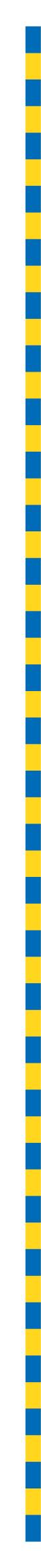 Suburban Works Program2021-22The Suburban Works Program provides further detail on individual activities that are planned to be funded from the 2021-22 Annual Plan and Budget project allocations, with indicative cost estimates. 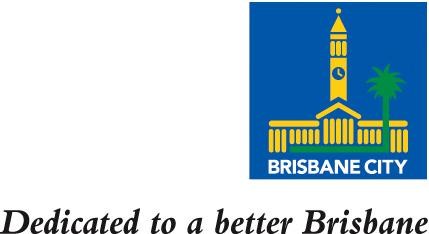 Table of contentsProgram 1 - Transport for BrisbaneSafer Paths to School	1Program 2 - Infrastructure for BrisbanePreliminary Road Designs	1Bridge and Culvert Construction – New	1District Projects	2Local Access Network Improvements	2Local Area Traffic Management – Traffic Calming	3Retaining Walls and Embankments	3Road Construction Minor Traffic Density	3Suburban Corridor Modernisation	4Congestion Busting Projects	4Major Road Network Improvements Design	5Major Traffic Improvements – Intersections	5Safe School Travel Infrastructure	6Traffic Management Plan Improvements	6Boardwalk Rehabilitation	6Bridges and Culverts Reconstruction and Rehabilitation	7Kerb and Channel	7Roads Network Resurfacing	9Program 3 - Clean, Green and Sustainable CityRestoration for Recreation	18Conservation Reserves Management Program	18Greener Suburbs	19Metropolitan and District Playgrounds	20Upgrade Neighbourhood Parks	20Dog Off-Leash Area Refurbishment	20Enhanced Safety Lighting	21Improving Park Amenities	21Maintaining Suburban Parks	21Memorials and Heritage Assets Restoration	22Playground Replacements	22Upgrading Facilities in Parks	23Natural Waterway Rehabilitation	24Wharves, Jetties, Pontoons and Fishing Platforms	24Sea and River Walls Rehabilitation	24Drainage Construction and Resilience	25Stormwater Infrastructure	25Major Waterways Vegetation Management	26Stormwater Drainage Rehabilitation	27Program 5 - Lifestyle and Community ServicesLord Mayor's Community Fund	28Sports Field and Hard Court Condition Rehabilitation	28Program 6 - City Standards, Community Health and SafetyFootpath and Bikeway Reconstruction	29Suburban Enhancement Fund	31Safety Fences and Guard Rails	32Safer Paths to SchoolRefer to the 2021-22 Annual Plan and Budget Service:  1.1.3.1Preliminary Road DesignsRefer to the 2021-22 Annual Plan and Budget Service: 2.1.1.1Bridge and Culvert Construction – NewRefer to the 2021-22 Annual Plan and Budget Service:  2.1.2.2Bridge and Culvert Construction – NewRefer to the 2021-22 Annual Plan and Budget Service:  2.1.2.2District ProjectsRefer to the 2021-22 Annual Plan and Budget Service:  2.1.2.2Local Access Network ImprovementsRefer to the 2021-22 Annual Plan and Budget Service:  2.1.2.2Local Area Traffic Management – Traffic CalmingRefer to the 2021-22 Annual Plan and Budget Service:  2.1.2.2Retaining Walls and EmbankmentsRefer to the 2021-22 Annual Plan and Budget Service:  2.1.2.2Road Construction Minor Traffic DensityRefer to the 2021-22 Annual Plan and Budget Service:  2.1.2.2Road Construction Minor Traffic DensityRefer to the 2021-22 Annual Plan and Budget Service:  2.1.2.2Suburban Corridor ModernisationRefer to the 2021-22 Annual Plan and Budget Service:  2.1.2.2Congestion Busting ProjectsRefer to the 2021-22 Annual Plan and Budget Service:  2.1.2.3Congestion Busting ProjectsRefer to the 2021-22 Annual Plan and Budget Service:  2.1.2.3Major Road Network Improvements DesignRefer to the 2021-22 Annual Plan and Budget Service:  2.1.2.3Major Traffic Improvements – IntersectionsRefer to the 2021-22 Annual Plan and Budget Service:  2.1.2.3Major Traffic Improvements – IntersectionsRefer to the 2021-22 Annual Plan and Budget Service:  2.1.2.3Safe School Travel InfrastructureRefer to the 2021-22 Annual Plan and Budget Service:  2.1.2.4Traffic Management Plan ImprovementsRefer to the 2021-22 Annual Plan and Budget Service:  2.1.2.4Boardwalk RehabilitationRefer to the 2021-22 Annual Plan and Budget Service:  2.1.3.1Bridges and Culverts Reconstruction and RehabilitationRefer to the 2021-22 Annual Plan and Budget Service:  2.1.3.1Kerb and ChannelRefer to the 2021-22 Annual Plan and Budget Service:  2.1.3.1Kerb and ChannelRefer to the 2021-22 Annual Plan and Budget Service:  2.1.3.1Roads Network ResurfacingRefer to the 2021-22 Annual Plan and Budget Service:  2.1.3.1Roads Network ResurfacingRefer to the 2021-22 Annual Plan and Budget Service:  2.1.3.1Roads Network ResurfacingRefer to the 2021-22 Annual Plan and Budget Service:  2.1.3.1Roads Network ResurfacingRefer to the 2021-22 Annual Plan and Budget Service:  2.1.3.1Roads Network ResurfacingRefer to the 2021-22 Annual Plan and Budget Service:  2.1.3.1Roads Network ResurfacingRefer to the 2021-22 Annual Plan and Budget Service:  2.1.3.1Roads Network ResurfacingRefer to the 2021-22 Annual Plan and Budget Service:  2.1.3.1Roads Network ResurfacingRefer to the 2021-22 Annual Plan and Budget Service:  2.1.3.1Roads Network ResurfacingRefer to the 2021-22 Annual Plan and Budget Service:  2.1.3.1Roads Network ResurfacingRefer to the 2021-22 Annual Plan and Budget Service:  2.1.3.1Restoration for RecreationRefer to the 2021-22 Annual Plan and Budget Service: 3.2.3.1Conservation Reserves Management ProgramRefer to the 2021-22 Annual Plan and Budget Service: 3.3.1.1Conservation Reserves Management ProgramRefer to the 2021-22 Annual Plan and Budget Service: 3.3.1.1Greener SuburbsRefer to the 2021-22 Annual Plan and Budget Service: 3.3.2.1Metropolitan and District PlaygroundsRefer to the 2021-22 Annual Plan and Budget Service: 3.3.3.1Upgrade Neighbourhood ParksRefer to the 2021-22 Annual Plan and Budget Service: 3.3.3.1Dog Off-Leash Area RefurbishmentRefer to the 2021-22 Annual Plan and Budget Service: 3.3.3.2Dog Off-Leash Area RefurbishmentRefer to the 2021-22 Annual Plan and Budget Service: 3.3.3.2Enhanced Safety LightingRefer to the 2021-22 Annual Plan and Budget Service: 3.3.3.2Improving Park AmenitiesRefer to the 2021-22 Annual Plan and Budget Service: 3.3.3.2Maintaining Suburban ParksRefer to the 2021-22 Annual Plan and Budget Service: 3.3.3.2Maintaining Suburban ParksRefer to the 2021-22 Annual Plan and Budget Service: 3.3.3.2Memorials and Heritage Assets RestorationRefer to the 2021-22 Annual Plan and Budget Service: 3.3.3.2Playground ReplacementsRefer to the 2021-22 Annual Plan and Budget Service: 3.3.3.2Playground ReplacementsRefer to the 2021-22 Annual Plan and Budget Service: 3.3.3.2Upgrading Facilities in ParksRefer to the 2021-22 Annual Plan and Budget Service: 3.3.3.2Upgrading Facilities in ParksRefer to the 2021-22 Annual Plan and Budget Service: 3.3.3.2Natural Waterway RehabilitationRefer to the 2021-22 Annual Plan and Budget Service: 3.4.1.4Wharves, Jetties, Pontoons and Fishing PlatformsRefer to the 2021-22 Annual Plan and Budget Service: 3.4.2.1Sea and River Walls RehabilitationRefer to the 2021-22 Annual Plan and Budget Service: 3.4.2.2Sea and River Walls RehabilitationRefer to the 2021-22 Annual Plan and Budget Service: 3.4.2.2Drainage Construction and ResilienceRefer to the 2021-22 Annual Plan and Budget Service: 3.4.3.1Stormwater InfrastructureRefer to the 2021-22 Annual Plan and Budget Service: 3.4.3.1Stormwater InfrastructureRefer to the 2021-22 Annual Plan and Budget Service: 3.4.3.1Major Waterways Vegetation ManagementRefer to the 2021-22 Annual Plan and Budget Service: 3.4.4.1Major Waterways Vegetation ManagementRefer to the 2021-22 Annual Plan and Budget Service: 3.4.4.1Stormwater Drainage RehabilitationRefer to the 2021-22 Annual Plan and Budget Service: 3.4.4.1Lord Mayor's Community FundRefer to the 2021-22 Annual Plan and Budget Service: 5.4.2.2Sports Field and Hard Court Condition RehabilitationRefer to the 2021-22 Annual Plan and Budget Service: 5.5.2.1Sports Field and Hard Court Condition RehabilitationRefer to the 2021-22 Annual Plan and Budget Service: 5.5.2.1Footpath and Bikeway ReconstructionRefer to the 2021-22 Annual Plan and Budget Service: 6.1.1.1Footpath and Bikeway ReconstructionRefer to the 2021-22 Annual Plan and Budget Service: 6.1.1.1Footpath and Bikeway ReconstructionRefer to the 2021-22 Annual Plan and Budget Service: 6.1.1.1Suburban Enhancement FundRefer to the 2021-22 Annual Plan and Budget Service:  6.1.1.1Safety Fences and Guard RailsRefer to the 2021-22 Annual Plan and Budget Service:  6.1.1.2DescriptionSuburbProposed
2021-22
$000Chapel Hill State SchoolChapel Hill120Fig Tree Pocket State SchoolFig Tree Pocket86Graceville State SchoolGraceville108Ithaca Creek State SchoolRed Hill52Jindalee State SchoolJindalee179Kedron State High SchoolWooloowin90Norris Road State SchoolBracken Ridge85Our Lady of Dolours Catholic Primary SchoolMitchelton70Our Lady of Mount Carmel Primary SchoolCoorparoo22Queen of Apostles Primary SchoolStafford118Salisbury State SchoolSalisbury169Seven Hills State SchoolSeven Hills58Somerset Hills State SchoolStafford Heights68St Joachim's Catholic Primary SchoolHolland Park35St Martin’s Primary School and San Sisto CollegeCarina42St Oliver Plunkett Catholic Primary SchoolCannon Hill82St Rita's CollegeClayfield120Virginia State SchoolVirginia131Total1,635DescriptionSuburbProposed
2021-22
$000Bowen Bridge Road and O'Connell TerraceBowen Hills392Butterfield StreetHerston425Hamilton Road (Spence Street to Gympie Road)Chermside/Wavell Heights495Investigations and Emergent WorkVarious117Learoyd Road (Gooderham Road to Watson Road)Acacia Ridge/Willawong495Meadowlands Road – Dairy Swamp Road CorridorBelmont495Rode Road (Parton Street to Webster Road)Chermside West495Swann RoadTaringa46Tilley Road – Kianawah Road Corridor (Wondall Road to Wynnum Road)Various611Total3,571DescriptionSuburbProposed
2021-22
$000Bald Hills Creek ConnectionBracken Ridge560Emergent WorksVarious116Forward DesignVarious179DescriptionSuburbProposed
2021-22
$000Idonia StreetBridgeman Downs507Magura StreetEnoggera803Stringybark DriveAspley43ContinuingIdonia StreetBridgeman Downs162Total2,370DescriptionSuburbProposed
2021-22
$000Dawson Parade and Blaker RoadKeperra462Emergent WorksVarious140Forward DesignVarious174Manly Road (Wondall Road to New Cleveland Road)Various908Sherbrooke Road and Camden RoadWillawong220Continuing (Federal Grant Works)Beenleigh RoadKuraby1,253Total3,157DescriptionSuburbProposed
2021-22
$000Allison Street at Abbotsford RoadBowen Hills248Brighton Terrace near Tenth AvenueSandgate177Burdett Street at Crosby RoadAlbion172Chapel Hill Road near Fleming RoadChapel Hill177D'Arcy Road at Majestic OutlookMorningside173Fernvale Road, Homestead Street, Tarragindi Road and Beverley Hill StreetMoorooka285Gunnin Street at Jesmond RoadFig Tree Pocket33Kentucky Street at Borella RoadSunnybank Hills177Kitchener Road between Turner Road and Glentanna StreetKedron177Nundah Street at Station RoadNundah176Seville Road near Canning StreetHolland Park224Swann RoadTaringa205Ward Street, Greene Street and Lind StreetNewmarket209ContinuingZillmere Road at Muller RoadZillmere249Total2,682DescriptionSuburbProposed
2021-22
$000Carinya Street PrecinctIndooroopilly386Chermside Street PrecinctGrange85Fifth Avenue PrecinctCoorparoo83Fifth Avenue PrecinctWindsor443Hampton Street PrecinctDurack83Jainba Street PrecinctIndooroopilly83Kamarin Street PrecinctManly West479Myrtle Street PrecinctGrange35Total1,677DescriptionSuburbProposed
2021-22
$000Bakewell Street Cribb Wall RepairsMount Gravatt East95Emergent WorkVarious281Investigation and DesignVarious253Lower Alexandra StreetSandgate190Site Inspection and MaintenanceVarious137Continuing (Federal Grant Works)Ann Street Wall RepairsFortitude Valley137Chrystal Street Retaining Wall ConstructionPaddington70Ivory Street Retaining Wall MaintenanceFortitude Valley45Mill Road Embankment StabilisationPullenvale69Montpelier Road Embankment StabilisationBowen Hills111School Road Retaining Wall ConstructionThe Gap43Toorak Road Embankment StabilisationHamilton197Total1,628DescriptionSuburbProposed
2021-22
$000Abbott StreetNew Farm201Aberdeen ParadeBoondall61Coonerang StreetVirginia64Government RoadRichlands88Jijaws StreetSumner136Laura StreetTarragindi61Mcilwraith StreetEverton Park205Mount Gravatt-Capalaba RoadBurbank1,043Rudd StreetOxley224Sherwood RoadRocklea158DescriptionSuburbProposed
2021-22
$000Continuing (Federal Grant Works)Roghan RoadTaigum260Whites Hill ReserveCamp Hill6,696Total9,197DescriptionSuburbProposed
2021-22
$000Banks StreetAshgrove/Alderley/Newmarket394Church RoadTaigum420Granadilla StreetMacGregor67Kenmore RoadKenmore67Keona RoadMcDowall67Leckie RoadKedron391Tingal RoadWynnum361Weller RoadTarragindi349Total2,116DescriptionSuburbProposed
2021-22
$000Appleby Road at Jarvis StreetStafford Heights75Cavendish Road at Creek RoadMount Gravatt East75Dunsford Street at Murphy RoadZillmere75Fairfield Road at Sherwood RoadYeerongpilly315Inala Avenue at Serviceton AvenueInala75Juliette Street at Earl StreetGreenslopes161Kelvin Grove Road and Enoggera Road CorridorVarious185Lister Street at Mains RoadSunnybank359Logan Road at Birdwood RoadHolland Park75Logan Road at Nursery RoadHolland Park West491Mains Road at Cosmic Street MacGregor323Moggill Road at Taringa ParadeIndooroopilly75Moggill Road at Whitmore StreetTaringa264Muriel Avenue at Anson StreetMoorooka75Murphy Road at Robinson Road WestGeebung215Poinsettia Street at Hydrangea StreetInala75Ridge Street at Logan Road Greenslopes75Royal Parade East at Tufnell RoadBanyo75Troughton Road at Middle StreetCoopers Plains75Waterworks Road at Settlement RoadThe Gap75Wynnum Road at Jack Flynn Memorial DriveMorningside75DescriptionSuburbProposed
2021-22
$000Bluetooth Various locations across BrisbaneVarious133Total3,421DescriptionSuburbProposed
2021-22
$000Gardner RoadRochedale116Lytton RoadMorningside/Murarrie549Milton Road Toowong752Newmarket RoadNewmarket578Ritchie RoadPallara896Total2,891DescriptionSuburbProposed
2021-22
$000Adelaide Street and Wharf StreetBrisbane City505Boundary Road and Formation Street Wacol2,142Boundary Road and Skepper Street Access Ellen Grove2,148Cambridge Parade, Melville Terrace and Arnold StreetManly185Edinburgh Castle Road and Colac Street Kedron1,815Ellison Road and Kirby Road Aspley867Emergent WorksVarious578Enoggera Road, Moran Street and Lloyd StreetAlderley923Esher Street, Toohey Road and Sexton Street Tarragindi232Fig Tree Pocket Road and Kenmore Road Fig Tree Pocket2,596Forward DesignVarious979Haig Road and Torwood StreetAuchenflower70Hudson Road and Albion OverpassAlbion232Jephson Street and Sherwood RoadToowong345Kelvin Grove Road and Blamey Street Kelvin Grove3,242Melton Road and Hows RoadNundah4,053Monier Road and Bellwood Street Darra4,748Montague Road and Ferry Road West End208Pickering Street (near Hurdcotte Street)Enoggera1,272River Terrace Pedestrian Crossing Kangaroo Point868DescriptionSuburbProposed
2021-22
$000ContinuingDorville RoadAspley1,464Fig Tree Pocket RoadKenmore174Melton Road and Hows RoadNundah1,390Roghan Road Fitzgibbon2,658Sir Fred Schonell Drive and Coldrige Street St Lucia1,112Total34,806DescriptionSuburbProposed
2021-22
$000Jindalee State SchoolJindalee147Lourdes Hill CollegeHawthorne219Moreton Bay CollegeManly West202Newmarket State SchoolNewmarket212Runcorn State High SchoolRuncorn146Total926DescriptionSuburbProposed
2021-22
$000Brookfield State SchoolBrookfield140Marshall Road State SchoolHolland Park West139St Patrick's CollegeShorncliffe137Total416DescriptionSuburbProposed
2021-22
$000City Reach RiverwalkBrisbane City3,978Cutters Landing RenewalNew Farm1,875Emergent WorksVarious78Powerhouse Riverwalk New Farm397ContinuingCutters Landing RenewalNew Farm3,440Total9,768DescriptionSuburbProposed
2021-22
$000Bedivere Street Bridge RefurbishmentCarindale375Bowen Bridge Road Bridge InvestigationBowen Hills108Brickyard Road BridgeVirginia1,043Bridge Load RatingsVarious65Bridges and Culverts Investigation and DesignVarious151Cross River Level 3 InspectionsVarious206Eleanor Schonell Bridge Tower Lights ReplacementSt Lucia103Emergent WorksVarious1,234Hawera Court Bridge ProtectionAspley328Inner City Bypass Bridge Drainage RepairsBowen Hills1,940Nathan Avenue Bridge DesignAshgrove352Riaweena Street Bridge DesignThe Gap334Story Bridge 30 Year PlanKangaroo Point36Story Bridge Footpath Replacement Planning and DesignKangaroo Point886Story Bridge Maintenance PlatformsKangaroo Point5,032Story Bridge Restoration ProjectKangaroo Point16,077Story Bridge Strengthening MeasuresKangaroo Point873Victoria Bridge Repainting Specification DevelopmentBrisbane City95Waite Street Norman Park Bridge RemovalNorman Park194Walter Taylor Bridge (Deck and Joints) ReviewIndooroopilly166Walter Taylor Bridge Stair AccessIndooroopilly91William Jolly Bridge Abutment and Pier InvestigationBrisbane City119William Jolly Bridge Concrete RepairBrisbane City691William Jolly Bridge Moving Gantry Span 4 and 5 PlanningBrisbane City648William Jolly Bridge Trial WaterproofingBrisbane City454Total31,601DescriptionSuburbProposed
2021-22
$000Albury StreetDeagon169Ann StreetBrisbane City100Bailey StreetNew Farm111Barrhead StreetWavell Heights89Barvas StreetFerny Grove219Beenleigh RoadSunnybank57Bidder StreetSalisbury361Bonney AvenueClayfield318Burlington StreetHolland Park198Caruso PlaceBracken Ridge46Chardean StreetAcacia Ridge362Church RoadZillmere116Cochrane StreetPaddington138DescriptionSuburbProposed
2021-22
$000Colston RoadGrange69Cooyar StreetAspley54Crag RoadTaringa136Creswick StreetClayfield119Design and Emergent WorksVarious378Eastwood DriveMansfield57Flower StreetWindsor154Foxton StreetMorningside301Gladstone StreetIndooroopilly81Glenda StreetBardon65Ingal StreetWishart132Kenyon StreetEagle Farm54Large Failure RepairVarious986Louisa StreetHighgate Hill84Margate StreetMount Gravatt East70Masefield StreetNundah54Mawson StreetKedron89Petersen StreetWynnum162Piper StreetGordon Park108Queens RoadHamilton244Queensway StreetUpper Mount Gravatt100Ramsay StreetKedron172Scanlan StreetFortitude Valley79Scott StreetNorthgate290Sefton RoadClayfield283Sherwood RoadRocklea91Stafford StreetClayfield99Sturt StreetKedron102Tainton StreetSherwood96Valnay StreetAspley59Victoria Park RoadKelvin Grove70Vinca StreetRuncorn51Wilmah StreetAspley157Winstanley StreetCarina Heights70Withington StreetEast Brisbane124Woongarra StreetThe Gap305Total7,829DescriptionSuburbProposed
2021-22
$000Abbotsford RoadBowen Hills364Ada StreetWindsor71Adelaide StreetBrisbane City538Aird StreetSalisbury46Akenside StreetWacol236Albury StreetDeagon143Alden StreetFortitude Valley75Algester RoadAlgester121Alice StreetBrisbane City83Allen StreetHamilton445Amberjack StreetManly West164Angophora StreetRobertson50Ann StreetBrisbane City518Ansdell StreetMount Gravatt175Ardennes CloseMansfield28Arosa StreetJamboree Heights68Ashgrove AvenueAshgrove698Askew StreetTarragindi40Audenshaw StreetHighgate Hill81Bacton RoadChandler88Bage StreetNundah189Bailey StreetNew Farm79Banika StreetMansfield232Barber StreetKeperra63Barfoot StreetBracken Ridge157Barton StreetArcherfield897Barton StreetEverton Park160Barvas StreetFerny Grove44Barwon CourtKuraby11Beams RoadZillmere340Beaudesert RoadMoorooka113Beckman StreetZillmere30Beet StreetCoorparoo91Bendena TerraceCarina Heights115Berba CourtSunnybank Hills19Beresford CircuitBracken Ridge34Bernoth StreetAspley96Berry StreetSherwood158Best StreetBrighton159Bicentennial RoadBoondall404Bidder StreetSalisbury116Binda StreetCarina34Bonney AvenueClayfield461Borva StreetDutton Park46Boston RoadBelmont90DescriptionSuburbProposed
2021-22
$000Bracken StreetBracken Ridge205Braeside TerraceAlderley221Bramwell StreetEight Mile Plains76Brandon RoadRuncorn231Brittas StreetEverton Park39Broadway StreetRed Hill67Brompton RoadThe Gap51Bruna StreetRuncorn100Brunswick StreetFortitude Valley227Bryden StreetWindsor76Burlington StreetHolland Park83Bye StreetSalisbury232Cain StreetEverton Park77Calliandra PlaceSinnamon Park44Cambridge ParadeManly143Campbell StreetBowen Hills210Canning CourtKuraby18Capricorn StreetInala130Cardross StreetYeerongpilly127Carex StreetBellbowrie34Carindale StreetCarindale198Carlyle RoadBoondall124Caruso PlaceBracken Ridge77Casmaria StreetMansfield99Chalton StreetEight Mile Plains59Chancery StreetEight Mile Plains61Chardean StreetAcacia Ridge202Chelsea RoadRansome179Chifley StreetAcacia Ridge80Chotai PlaceCoopers Plains22Chrysler StreetMount Gravatt East40Church RoadTaigum284Church RoadZillmere416Citrine StreetCamp Hill80Clare AvenueWynnum West81Clare PlaceThe Gap91Cleveland StreetStones Corner317Cobbadah StreetJindalee121Cobden StreetMoorooka69Cochrane StreetRed Hill346Colina StreetWynnum166Colonial CourtBoondall26Commercial RoadNewstead324Commercial RoadTeneriffe428Connaught StreetSandgate574DescriptionSuburbProposed
2021-22
$000Contessa PlaceBracken Ridge40Coolehull StreetThe Gap21Cooyar StreetAspley113Cordelia StreetSouth Brisbane151Coronation DriveMilton170Corton StreetThe Gap117Counihan RoadSeventeen Mile Rocks371Crag RoadTaringa82Cranleigh StreetWynnum West63Creek RoadCarina678Cremin StreetUpper Mount Gravatt187Creswick StreetClayfield79Curtin AvenueEagle Farm668Cuthred StreetCarindale47Dalpura StreetThe Gap28Dando StreetMacGregor153Daphine PlaceAlgester21Darcy RoadCarina114Darnell StreetSunnybank Hills70Delan StreetChermside West49Delorme StreetDurack121Denham StreetBracken Ridge398Denver RoadCarseldine130Dickson RoadPinkenba227Dowling StreetAuchenflower91Dunraven CloseDurack32Eastwood DriveMansfield210Edgar StreetNewmarket82Edmondstone StreetNewmarket205Elbury StreetMitchelton172Ella StreetNewstead29Embie StreetHolland Park West97Emergent Priority ResurfacingVarious216Enoggera RoadAlderley454Enoggera RoadNewmarket451Ermelo Road Belmont48Everard StreetWestlake113Ewer StreetCarindale53Exhibition StreetBowen Hills47Fairfax StreetRed Hill61Fairfield RoadYeerongpilly589Fig Tree Pocket RoadFig Tree Pocket108Finchley StreetMilton794Fitzalan StreetEight Mile Plains54DescriptionSuburbProposed
2021-22
$000Fleming RoadTingalpa638Flinders EsplanadeParkinson41Flower StreetWindsor74Forest WayKarawatha856Foxton StreetMorningside277Freeman RoadRichlands1,033Frith StreetSouth Brisbane49Gaddes PlaceSunnybank61Galah StreetRocklea100Gammon PlaceParkinson25Gerard StreetTarragindi33Gilbey LaneNew Farm29Gladstone StreetIndooroopilly102Glasgow StreetZillmere70Glen RoadToowong136Glen StreetSouth Brisbane28Glenda StreetBardon34Glenfield StreetParkinson146Glenora StreetWynnum640Gold Creek RoadBrookfield494Goorama StreetStafford76Gordon StreetBrighton75Goulburn StreetHawthorne70Greda StreetRobertson26Grenville StreetMorningside50Guthrie StreetPaddington143Gympie RoadBald Hills534Gyranda StreetCarina Heights99Hale StreetRed Hill469Hamilton RoadChermside1,116Hamilton RoadChermside West487Hamilton RoadMcDowall233Hansford LaneStafford30Hardgrave RoadWest End607Hassall RoadDeagon99Hawbridge StreetCarseldine86Hawthorne AvenueAshgrove83Helen StreetTeneriffe179Herston RoadKelvin Grove410Hillcrest StreetSunnybank Hills154Hindmarsh PlaceWestlake37Hipwood StreetNorman Park235Hipwood StreetSpring Hill101Hoad StreetUpper Mount Gravatt73Holdsworth StreetCoorparoo88DescriptionSuburbProposed
2021-22
$000Holmes StreetBrighton159Hone PlaceSunnybank Hills29Hood StreetSherwood93Horizon DriveJamboree Heights653Horn RoadAspley358Hunter StreetGreenslopes142Hunter StreetIndooroopilly85Illinois StreetSunnybank Hills94Ilya StreetMacGregor89Industrial AvenueWacol568Ingal StreetWishart41Innovative Testing and Special Design Various330Inwood PlaceThe Gap105Ipswich RoadMoorooka560Ipswich RoadRocklea515Jabiru StreetInala42John Fisher DriveBracken Ridge61Jones RoadCarina Heights99Joyce CrescentBracken Ridge109Joydon StreetBoondall74Juliette StGreenslopes729Kakirra PlaceEight Mile Plains54Karo StreetInala34Kelvin Grove RoadKelvin Grove214Kendall StreetOxley126Kenyon StreetEagle Farm92Keona RoadMcDowall437Kew StreetIndooroopilly36Key StreetMorningside61Kimberley StreetInala223Kinbrace StreetFerny Grove79Kingswood CourtSunnybank Hills25Koreli PlaceMiddle Park51Kyrunda StreetMitchelton96Large Failure RepairVarious5,686Lather RoadBellbowrie136Laurel AvenueWilston90Lensworth StreetCoopers Plains757Lesina StreetKeperra128Leslie StreetBardon230Lewis StreetWoolloongabba135Lex StreetChapel Hill23Libra StreetInala146Lilac StreetInala271Linton StreetKangaroo Point214DescriptionSuburbProposed
2021-22
$000Little Maryvale StreetToowong45Lloyd StreetEnoggera203Locke StreetNew Farm26Logan City Council Boundary RoadsVarious303Logan RoadMount Gravatt473Lot StreetBracken Ridge41Louisa StreetHighgate Hill85Ludwick StreetCannon Hill66Luke StreetWavell Heights82Lytton RoadMorningside1,591Mabel StreetHighgate Hill101Mako StreetRuncorn69Manly RoadWakerley373Margate StreetMount Gravatt East53Marita StreetLutwyche68Mark StreetNew Farm118Marshall RoadHolland Park West178Mawson StreetStafford Heights98McGinn RoadFerny Grove299Mckinley CourtStretton58Mcmaster StreetNundah48Melbourne StreetSouth Brisbane1,118Melrose LaneKalinga29Mercator StreetJamboree Heights26Milburn StreetChermside West121Miles Platting RoadRochedale194Miltara StreetAlgester67Milton RoadAuchenflower673Mirragin StreetChermside West103Molyneux StreetMount Gravatt49Mons RoadCarina Heights66Montague StreetStones Corner239Montrose StreetGordon Park128Montville PlaceForest Lake49Morgan StreetNorman Park28Mossop StreetCoopers Plains23Mount Crosby RoadAnstead72Mount D`Aguilar CrescentAlgester83Mount Ommaney DriveJindalee98Mulgrave StreetSpring Hill32Murarrie RoadTingalpa265Musgrave RoadCoopers Plains1,257Musgrave RoadRed Hill427Musgrave TerraceAlderley120Nawarra StreetIndooroopilly46DescriptionSuburbProposed
2021-22
$000Nero CloseJindalee25Newark PlaceThe Gap29Newman RoadGeebung397Nicol StreetStafford25Norfolk RoadSouth Brisbane170Norris RoadBracken Ridge200Northcliffe StreetMurarrie150Nottingham RoadAlgester468Nudgee RoadBanyo628Nudgee RoadHendra538Nyasa CloseWestlake23Oak StreetHawthorne103Old Cleveland RoadCarindale1,003Old Cleveland RoadCoorparoo1,464Oldfield PlaceBrookfield25Oleander StreetAshgrove91Oliver StreetKedron110Opal StreetHolland Park46Ormadale RoadYeronga130Ovendean StreetYeronga52Overend StreetEast Brisbane190Palermo StreetMorningside39Palmdale LaneUpper Mount Gravatt91Paragon StreetYeronga76Park RoadWoolloongabba386Park StreetSpring Hill59Pavement Design SupportVarious1,121Pechey StreetChermside226Peel StreetSouth Brisbane392Petersen StreetWynnum64Phillips StreetBracken Ridge110Piccadilly PlaceForest Lake50Pinelands RoadSunnybank Hills1,034Piper StreetGordon Park32Poinciana CourtTaigum16Portmarnock WayCarindale118Prince StreetPaddington217Princess StreetTaringa97Prospect TerraceKelvin Grove305Prout RoadBurbank363Pullenvale RoadPullenvale151Quarry RoadAlderley65Quay StreetBulimba172Queens RoadHamilton259Radford RoadManly West372DescriptionSuburbProposed
2021-22
$000Rafting Ground RoadBrookfield274Ramsay StreetKedron198Red Deer CourtChermside West35Ridge StreetGreenslopes228Ridgewood RoadAlgester376Ridgmont StreetZillmere90Ridley RoadBridgeman Downs425Riesling StreetCarseldine101Rinnicrew StreetBracken Ridge71Riordan StreetAspley135Roberts CourtBrookfield21Rochedale RoadRochedale871Rose CrescentFitzgibbon52Rose StreetWooloowin48Ross StreetWoolloongabba116Rudd StreetOxley202Rufus StreetRiverhills32Ruggles CourtMcDowall88Rusden StreetKelvin Grove127Rushworth StreetBald Hills28Ruskin StreetTaringa69Rutherglen CrescentCalamvale50Sanderling StreetInala123Sandgate RoadBoondall163Sandgate RoadVirginia118Sayers StreetStafford83Scanlan StreetFortitude Valley90Schneider RoadEagle Farm1,220Scott StreetNorthgate290Scrub RoadCarindale389Sefton RoadHendra155Settlement RoadKeperra386Settlement RoadThe Gap475Shafston AvenueKangaroo Point339Shakespeare StreetCoorparoo148Shand StreetAlderley204Shordley StreetChermside West136Sicklefield RoadEnoggera205Sinbad StreetShorncliffe72Sinclair StreetMoorooka85Softwind CourtKenmore Hills23Sphinx StreetBalmoral30St Vincents RoadBanyo850Stack StreetRed Hill31Stanley TerraceBrighton72DescriptionSuburbProposed
2021-22
$000Stanton CourtEight Mile Plains47Stellmach StreetEverton Park109Strong AvenueGraceville393Sturt StreetKedron193Sugars RoadBellbowrie303Sunbird StreetInala87Sussex StreetToowong111Tainton StreetSherwood103Taringa ParadeIndooroopilly308Tathra StreetParkinson48Tatong StreetIndooroopilly136Thor StreetSunnybank22Tilley RoadGumdale396Tingward StreetThe Gap78Tobin StreetMiddle Park50Tollett StreetChandler130Tomah RoadBracken Ridge210Tooth AvenuePaddington182Tradecoast DriveEagle Farm281Tristania WayMount Gravatt East94Troy StreetVirginia34Turbot StreetBrisbane City255Twelfth AvenueSt Lucia270Valnay StreetAspley71Vendale AvenueMoorooka142Victoria CloseForest Lake23Vinca StreetRuncorn25Violet PlaceWavell Heights46Vulture StreetSouth Brisbane395Vyner StreetPinjarra Hills131Wallawa StreetKenmore59Waminda StreetMorningside1,423Waterloo EsplanadeWynnum204Waterworks RoadThe Gap602Watson RoadAcacia Ridge477Watson StreetNew Farm38Wharton StreetMoorooka133Wilmah StreetAspley114Winstanley StreetCarina Heights423Withington StreetEast Brisbane131Wondall RoadWynnum West298Wongabel StreetKenmore155Wongara StreetClayfield203Woongarra StreetThe Gap86Worsley StreetThe Gap80DescriptionSuburbProposed
2021-22
$000Wynnum RoadMorningside312Wynnum RoadTingalpa567Yaringa StreetManly West65York StreetCoorparoo203ContinuingEllis StreetStones Corner124Junction RoadMorningside1,199Total90,000DescriptionSuburbProposed
2021-22
$000C.P. Bottomley Park Norman Park4,669Elanora Park Wynnum290Engineering Plans and Specification DevelopmentVarious986ContinuingC.P. Bottomley Park Norman Park216Elanora Park Wynnum255Grange Forest ParkGrange174Keperra Picnic Ground ParkFerny Grove180Murarrie Road Closed LandfillTingalpa316Total7,086DescriptionSuburbProposed
2021-22
$000Community Access to Bushland ReservesChelsea Road Park (No.258)Ransome75Chermside Hills ReserveMcDowall64Deagon WetlandsSandgate132Investigation and DesignVarious108Karawatha Forest ParkKarawatha177Milne Hill ReserveChermside West163Mount Coot-tha Reserve (Bardon Section)Bardon115Mount Gravatt Outlook ReserveMount Gravatt100Mount Gravatt Outlook Reserve (Gertrude Petty Place)Mount Gravatt322Mount Petrie Road ParkMackenzie49Sandy Camp ParkLytton43Track Condition AuditVarious38Whites Hill ReserveCamp Hill29DescriptionSuburbProposed
2021-22
$000Maintaining Bushland ReservesBoondall Wetlands (Track Safety)Nudgee Beach38Boondall Wetlands (Weed Management)Nudgee Beach130Dianella ReserveBrighton163Drewvale BushlandsDrewvale518Fire Management PlansVarious102Fire Response MonitoringVarious95Fire Risk Mitigation New AcquisitionsVarious108Fitzgibbon BushlandsFitzgibbon127Fuel Hazard Monitoring Various65Karawatha Forest ParkKarawatha35Keperra Bushland (Fencing)Keperra218Keperra Bushland (Weed Management)Keperra166Mount Coot-tha ReserveMount Coot-tha131Mount Gravatt Outlook ReserveMount Gravatt45Prout Road ParkBurbank117Raven Street ReserveChermside West345Ronald Street ReserveWacol70Sandy Camp ParkLytton23Significant Tree SurveyVarious102Tarragindi ReserveTarragindi761Vegetation Condition AuditsVarious188Whites Hill ReserveCamp Hill76Wilcox ParkNathan69Wildlife Movement SolutionsVarious111Continuing (Federal Grant Works)Fauna Movement InfrastructureVarious695Total5,913DescriptionSuburbProposed
2021-22
$000Aftercare and MaintenanceVarious167AlgesterAlgester374AshgroveAshgrove233ChermsideChermside137Manly WestManly West491MiltonMilton483MurarrieMurarrie331Petrie TerracePetrie Terrace350RuncornRuncorn35Total2,601DescriptionSuburbProposed
2021-22
$000Blackwood Street ParkRochedale855Thrush Street Park Inala415Windsor Sports and Community ParkWindsor921ContinuingGus Davies ParkBald Hills135Nudgee Waterhole ReserveNudgee568Nudgee Waterhole Reserve Stage 2 (Federal Grant Works)Nudgee336Thrush Street Park Inala516Windsor Sports and Community Park (Federal Grant Works)Windsor164Total3,910DescriptionSuburbProposed
2021-22
$000Alfred and Lucina Best ParkThe Gap97Anzac ParkToowong91Centennial Way ParkForest Lake81Ed Devenport Rotary ParkLota32Henry Clarkson ParkKenmore104Hughie Williams ParkBardon162Joe Bradfield Centre ParkCarina173Jurayelba ParkKeperra97Kianawah ParkTingalpa413Kitchener ParkWynnum108Les Atkinson ParkSunnybank172Mercer Park Kedron177Phil Denman Park Jamboree Heights86Ross Park Nundah103Shaftesbury Street ParkTarragindi482Sir John Chandler ParkIndooroopilly58Surbiton Court ParkCarindale289Continuing (Federal Grant Works)Waterfront ParkNewstead232Total2,957DescriptionSuburbProposed
2021-22
$000Arbor Street ParkFerny Grove102Decker ParkBrighton68Ducie Street ParkDarra81Elanora ParkWynnum80Fairfield ParkFairfield179DescriptionSuburbProposed
2021-22
$000Forest Lake Sports FieldsForest Lake130Gilbert ParkRed Hill103Neal Macrossan ParkPaddington52Perth Street ParkCamp Hill63Raymond ParkKangaroo Point54Sir John Chandler ParkIndooroopilly34Teralba ParkEverton Park89Whites Hill ReserveCamp Hill108Woolloongabba Rotary ParkEast Brisbane32Total1,175DescriptionSuburbProposed
2021-22
$000Admiralty Towers 11 ParkBrisbane City52Anzac Road ParkCarina Heights194Future DesignVarious63Glindemann ParkHolland Park West63Len Trezona ParkZillmere116Sands Place ParkChapel Hill88Total576DescriptionSuburbProposed
2021-22
$000Anzac ParkToowong318Keong ParkStafford291Stimpson ParkMoorooka208Wynnum Wading Pool ParkWynnum86Total903DescriptionSuburbProposed
2021-22
$000Balun ParkNewmarket126Barcoorah Street ParkWestlake75Bob Cassimaty ParkFerny Grove138Booker PlaceBellbowrie180Broadwater Picnic Ground ParkMansfield37Carpark Investigation and DesignVarious123Clarina Street ParkChapel Hill108DescriptionSuburbProposed
2021-22
$000D.M.Henderson ParkMacGregor160Donaldson Street ParkNorman Park103Einbunpin Lagoon ParkSandgate82Elanora ParkWynnum64Investigation and Design - Park BridgesVarious143James Freney ParkAcacia Ridge36Kangaroo Point Cliffs Park Kangaroo Point359King Edward ParkBrisbane City63Les Atkinson ParkSunnybank130Lota Camping ReserveLota255Marchant ParkAspley95Miawela Street ParkSeven Hills252Piccabeen ParkMitchelton27Porter's Paddock ParkTingalpa240Settlers ParkSinnamon Park158Sexton Street ParkTarragindi92Stretton Community ParkStretton41Tuckeroo ParkNudgee Beach90W. A. Jolly ParkGordon Park27ContinuingBooker PlaceBellbowrie290Sherwood ArboretumSherwood194Total3,688DescriptionSuburbProposed
2021-22
$000Booker Place ParkBellbowrie103Observatory ParkSpring Hill157Yeronga Memorial ParkYeronga35Total295DescriptionSuburbProposed
2021-22
$000Aspley Rest ParkCarseldine168Bolton Street ParkEight Mile Plains92Clarina Street ParkChapel Hill201Elizabeth Bruce Playground ParkInala186Gregory ParkMilton343Holden ParkSunnybank Hills106Moolabin ParkMoorooka225Mulley ParkEllen Grove148DescriptionSuburbProposed
2021-22
$000Narrung Street ParkMiddle Park143Ron Ward ParkThe Gap86Sandgate Foreshores Park (Arthur Davis Park)Sandgate218Strawberry Farm ParkCarseldine186Total2,102DescriptionSuburbProposed
2021-22
$0007th Brigade ParkChermside211Bowen ParkBowen Hills107Bowman ParkBardon38Boyd ParkNundah175Breakwater ParkWynnum39Bulimba Memorial ParkBulimba108C.B.Mott ParkHolland Park74Col Bennet ParkAlgester425Coolabah Crescent ParkBridgeman Downs85D.J.Sherrington ParkInala15Deagon Sportsground ParkDeagon89Dunmore ParkAuchenflower55Enbrook ParkBracken Ridge65Endiandra Street ParkAlgester20Geebong ParkGeebung27George Clayton ParkManly50Gibson Place ParkHolland Park West102Gregory ParkMilton77Grenier ParkAcacia Ridge18Holden ParkSunnybank Hills57Kangaroo Point Cliffs ParkKangaroo Point143Ken Fletcher ParkTennyson183Keong ParkStafford229Kinta Street ParkKuraby65Kookaburra ParkRocklea320Maisie Dixon ParkEight Mile Plains102McEwan ParkInala16Ming-Shan ParkCalamvale43Mortimer Road ParkAcacia Ridge36Rainbow Lorikeet ParkAspley103Sanananda Street ParkDarra74Sandgate Foreshores ParkSandgate61Sid Loder ParkMitchelton34The Common ParkEast Brisbane145Thrush Street ParkInala96DescriptionSuburbProposed
2021-22
$000Upgrade Switch Boards and Power Pole RepairsVarious115Vic Lucas ParkBulimba41Yeronga Memorial ParkYeronga108Continuing (Federal Grant Works)Ed Davenport Rotary ParkLota794Total4,545DescriptionSuburbProposed
2021-22
$0007th Brigade ParkChermside582Balis StreetHolland Park West363Camoola StreetKeperra193Citywide Pre-assessment, Planning, Prioritisation and CommunicationVarious610Dyson AvenueSunnybank610Investigation, Feasibility and Design of Waterway Enhancement ProjectsVarious685Rehabilitation and Maintenance of Recently Constructed SitesVarious490Roghan RoadTaigum470Total4,003DescriptionSuburbProposed
2021-22
$000Emergent Waterway Access Rehabilitation WorksVarious93Fig Tree Pocket Riverside ReserveFig Tree Pocket585Horace Window ReserveCorinda355Investigation and DesignVarious188Riverside DriveWest End464ContinuingFig Tree Pocket Riverside ReserveFig Tree Pocket373Total2,058DescriptionSuburbProposed
2021-22
$000Brighton GroyneBrighton104Emergent Rehabilitation WorksVarious36Hiron Street - Guyatt ParkSt Lucia294Investigation, Planning and DesignVarious185Sea and River Wall MaintenanceVarious352Walter Taylor Bridge EmbankmentChelmer505DescriptionSuburbProposed
2021-22
$000ContinuingHiron Street – Guyatt ParkSt Lucia205Total1,681DescriptionSuburbProposed
2021-22
$000Ashgrove AvenueAshgrove481Beresford TerraceCoorparoo147Birdvale StreetTaringa147Christensen StreetYeronga669Clarendon StreetEast Brisbane321Collingwood StreetPaddington89Elgin StreetAlderley233Ellis Street and Old Cleveland RoadGreenslopes711Emergent Drainage Enhancement WorksVarious457Flood Resilience Homes ProgramVarious2,963Haig RoadMilton308Harold StreetVirginia1,471High StreetHighgate Hill336Hilda StreetAlderley187Keats StreetMoorooka361Lloyd StreetBrighton642Lorward AvenueBardon374McIntyre StreetClayfield1,471Mornington StreetRed Hill2,704Naroo and Devonhill StreetsThe Gap1,738Parmitto StreetBoondall241Pilliga StreetWavell Heights120Ridge Street and Cedar StreetGreenslopes1,649Seventeen Mile Rocks RoadSeventeen Mile Rocks588Storie StreetRed Hill120Tingal RoadWynnum241ContinuingCarrol LaneSpring Hill32Flood Resilience Homes ProgramVarious111Mornington StreetRed Hill1,404Total20,316DescriptionSuburbProposed
2021-22
$000Barry ParadeKelvin Grove1,979East StreetFortitude Valley1,100Elystan RoadNew Farm1,540DescriptionSuburbProposed
2021-22
$000Emergent Drainage Infrastructure Works and Developer ContributionVarious490Pre-assessment and DesignVarious712Rusden StreetKelvin Grove890Vied Road, Sweets Road and Kraft RoadPallara3,818Water Resources Studies for Local Growth Infrastructure PlanVarious198Wickham StreetFortitude Valley1,980ContinuingWickham StreetFortitude Valley324Total13,031DescriptionSuburbProposed
2021-22
$000Albany Creek Road – Cabbage Tree CreekAspley42Altandi Street – Bulimba CreekRuncorn34Beckett Road – Cabbage Tree CreekBridgeman Downs31Bedivere Street – Phillips CreekCarindale25Blackberry Street – Bulimba CreekMansfield30Bogna Road (Robinson Park) - Bulimba CreekTingalpa18Boundary Road – Bullockhead CreekRichlands25Carwoola Street – Ithaca CreekBardon18Centenary Suburbs War Memorial Gardens – Mount Ommaney CreekMount Ommaney27Dawson Parade – Kedron BrookKeperra22Depot Road – Cabbage Tree CreekDeagon34Deshon Street – Norman CreekWoolloongabba20Earl Street – Norman CreekGreenslopes30Evans Road – Rocky Water Holes CreekSalisbury33Fletcher Parade – Ithaca Creek  Bardon20Fulcher Road – Ithaca CreekRed Hill20Gallipoli Road – Phillips CreekCarina Heights35Gay Street – Stable Swamp CreekCoopers Plains30Glen Retreat Road Park - Kedron BrookMitchelton31Glenrosa Road – Ithaca CreekRed Hill19Greencamp Road – Lota CreekWakerley34Gympie Road – Cabbage Tree CreekCarseldine40Hall Avenue (Benarrawa Reserve) – Oxley CreekCorinda46Harvard Court – Cabbage Tree CreekFitzgibbon25Jason Street – Ithaca CreekRed Hill18Jubilee Terrace – Ithaca CreekAshgrove23Kirralee Crescent – Kedron BrookUpper Kedron17DescriptionSuburbProposed
2021-22
$000Leicester Street - Norman Creek Camp Hill31Lemke Road – Cabbage Tree CreekTaigum30Logan Road – Norman CreekStones Corner8Magenta Crescent – Kedron BrookMitchelton30Moggill Road – Toowong CreekToowong27Monash Place – Cabbage Tree CreekFitzgibbon44Murphy Road – Zillman Waterholes Geebung25Naldi Street – Bulimba CreekSunnybank19Padstow Road – Bulimba CreekEight Mile Plains34Pratten Street – Oxley CreekCorinda21Queensland Road – Seventeen Mile Rocks CreekDarra29Roghan Road – Cabbage Tree CreekTaigum40Sandgate Road – Zillman Waterholes Boondall37Station Avenue – Cannery CreekNorthgate30Tingal Road – Wynnum CreekWynnum11Turnmill Street – Mimosa CreekMacGregor53Wattle Street – Enoggera CreekEnoggera17Webster Road – Somerset CreekChermside27Wecker Road – Bulimba CreekMansfield58Wondall Road (Wondall Road Park) – Bulimba CreekTingalpa35Wynnum Road (Regent Park) – Perrin CreekMorningside13Total1,366DescriptionSuburbProposed
2021-22
$000Annerley RoadAnnerley282Birley StreetSpring Hill168Brook StreetSouth Brisbane308Brunswick StreetNew Farm456Currong StreetKenmore255Emergent Drainage Rehabilitation WorksVarious503Fifth AvenueWilston281Girraween GroveAshgrove503Guthrie StreetPaddington329Milsom StreetNorman Park2,273Northey StreetWindsor241Tingal RoadWynnum349Walton StreetDutton Park87ContinuingBrunswick StreetNew Farm173Milsom StreetNorman Park810Total7,018DescriptionSuburbProposed
2021-22
$000Bracken Ridge WardVarious35Calamvale WardVarious35Central WardVarious35Chandler WardVarious35Coorparoo WardVarious35Deagon WardVarious35Doboy WardVarious35Enoggera WardVarious35Forest Lake WardVarious35Hamilton WardVarious35Holland Park WardVarious35Jamboree WardVarious35MacGregor WardVarious35Marchant WardVarious35McDowall WardVarious35Moorooka WardVarious35Morningside WardVarious35Northgate WardVarious35Paddington WardVarious35Pullenvale WardVarious35Runcorn WardVarious35Tennyson WardVarious35The Gabba WardVarious35The Gap WardVarious35Various WardsVarious35Walter Taylor WardVarious35Wynnum Manly WardVarious35Total945In accordance with Section 193B of the City of Brisbane Regulation 2012, discretionary funds for use by Councillors for community purposes must not be more than the prescribed amount for the financial year. The prescribed amount for discretionary funds is set at 0.1% of general rates revenue for the previous financial year.In accordance with Section 193B of the City of Brisbane Regulation 2012, discretionary funds for use by Councillors for community purposes must not be more than the prescribed amount for the financial year. The prescribed amount for discretionary funds is set at 0.1% of general rates revenue for the previous financial year.In accordance with Section 193B of the City of Brisbane Regulation 2012, discretionary funds for use by Councillors for community purposes must not be more than the prescribed amount for the financial year. The prescribed amount for discretionary funds is set at 0.1% of general rates revenue for the previous financial year.DescriptionSuburbProposed
2021-22
$000D.M. Henderson ParkMacGregor230E.K. Anderson OvalKedron120Emergent IssuesVarious317Emerson ParkGrange459Giffin ParkCoorparoo752Pinkenba Recreation ReservePinkenba135Raymond ParkKangaroo Point287DescriptionSuburbProposed
2021-22
$000Sports Field Electrical Safety Program Various3,099Continuing (Federal Grant Works)Sports Field Electrical Safety Program Various2,763Total8,162DescriptionSuburbProposed
2021-22
$000Abbotsford RoadBowen Hills107Accession StreetBardon42Alma StreetPaddington187Amazons PlaceJindalee324Amberjack StreetManly West29Ashfield StreetEast Brisbane146Bay TerraceWynnum33Beanland StreetJamboree Heights227Borella RoadSunnybank Hills97Bradley AvenueKedron59Bridgnorth StreetCarindale134Brunswick StreetFortitude Valley101Brunswick StreetNew Farm109Bulimba Creek Kimbolt to BaynesCarindale400Burlington StreetEast Brisbane146Butterfield Street towards Downey ParkHerston119Carlton TerraceManly40Cecil Road Bardon57Cemetery RoadUpper Kedron199Chiswick RoadBardon61Colebard Street WestAcacia Ridge433Corrie StreetChermside114Denham StreetBracken Ridge108Design and Emergent WorksVarious200Enoggera RoadNewmarket174Eva StreetCoorparoo145Ferguson StreetManly51Flinders ParadeBrighton510Flockton StreetEverton Park99Given TerracePaddington363Hamilton RoadChermside62Hamilton RoadChermside West113Harriet StreetRed Hill30Hill RoadRuncorn145Hunter StreetGreenslopes150Inglis StreetGrange92DescriptionSuburbProposed
2021-22
$000Ipswich RoadAnnerley427James StreetFortitude Valley284Kedron Brook Bikeway Mornington Street to Webster RoadGrange/Stafford216Kenyon StreetEagle Farm37Kirby RoadAspley58Large Failure RepairVarious758L'Estrange TerraceKelvin Grove143Logan RoadHolland Park West103Lurnea StreetChermside131Lutwyche RoadWindsor99Majestic OutlookSeven Hills101Manly RoadManly West64Margate StreetMount Gravatt East77Mary StreetBrisbane City284Masefield StreetNundah136Mayfield RoadCarina117Merivale StreetSouth Brisbane401Merthyr RoadNew Farm488Milton RoadAuchenflower97Mina ParadeNewmarket211Nemies RoadRuncorn113Oxley RoadGraceville103Paget StreetCarina77Patterson Street DesignTeneriffe54Payne RoadThe Gap32Petrie TerraceBrisbane City49Pilba StreetChermside38Premworth PlaceRuncorn77Quarry RoadSherwood87Queen StreetBrisbane City270Racecourse RoadAscot274Riawena RoadSalisbury346Ridge StreetNorthgate46Roma StreetBrisbane City491Roseby AvenueClayfield138Sandgate RoadAlbion31Signs Lines and Emergent WorksVarious121Simpsons RoadBardon59South Pine RoadAlderley223Stafford StreetClayfield46Stanley StreetWoolloongabba96Sunflower CrescentCalamvale102Sylvan RoadToowong111Thomas StreetGrange133DescriptionSuburbProposed
2021-22
$000Victoria Park RoadKelvin Grove193Webster RoadAspley108Webster RoadKedron171Woogaroo StreetForest Lake59Wynnum RoadCannon Hill66ContinuingAudell StreetManly West49Paget StreetCarina66Total13,467DescriptionSuburbProposed
2021-22
$000Bracken Ridge WardVarious567Calamvale WardVarious567Central WardVarious567Chandler WardVarious567Coorparoo WardVarious567Deagon WardVarious567Doboy WardVarious567Enoggera WardVarious567Forest Lake WardVarious567Hamilton WardVarious567Holland Park WardVarious567Jamboree WardVarious567MacGregor WardVarious567Marchant WardVarious567McDowall WardVarious567Moorooka WardVarious567Morningside WardVarious567Northgate WardVarious567Paddington WardVarious567Pullenvale WardVarious567Runcorn WardVarious567Tennyson WardVarious567The Gabba WardVarious567The Gap WardVarious567Walter Taylor WardVarious567Wynnum Manly WardVarious567Total14,742DescriptionSuburbProposed
2021-22
$000Large Failure RepairsVarious562Minor Failure repairsVarious875Pinjarra RoadPinjarra Hills227Webster RoadStafford Heights284Total1,948